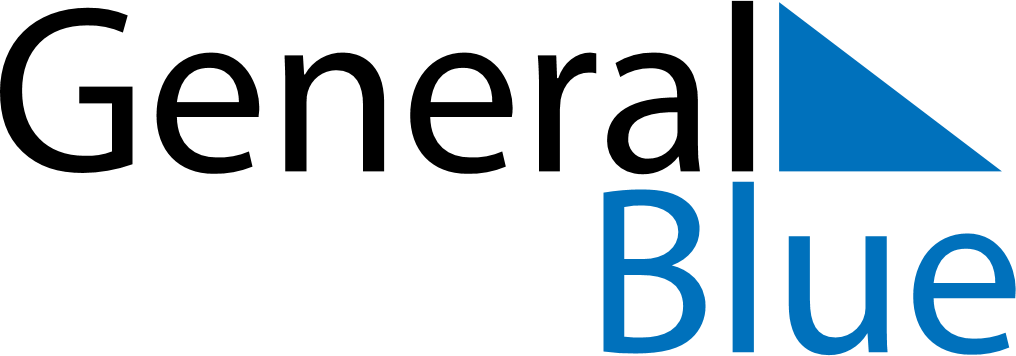 June 2024June 2024June 2024June 2024June 2024June 2024June 2024Domartang, Tibet, ChinaDomartang, Tibet, ChinaDomartang, Tibet, ChinaDomartang, Tibet, ChinaDomartang, Tibet, ChinaDomartang, Tibet, ChinaDomartang, Tibet, ChinaSundayMondayMondayTuesdayWednesdayThursdayFridaySaturday1Sunrise: 6:38 AMSunset: 8:39 PMDaylight: 14 hours and 1 minute.23345678Sunrise: 6:38 AMSunset: 8:40 PMDaylight: 14 hours and 2 minutes.Sunrise: 6:38 AMSunset: 8:40 PMDaylight: 14 hours and 2 minutes.Sunrise: 6:38 AMSunset: 8:40 PMDaylight: 14 hours and 2 minutes.Sunrise: 6:37 AMSunset: 8:41 PMDaylight: 14 hours and 3 minutes.Sunrise: 6:37 AMSunset: 8:41 PMDaylight: 14 hours and 4 minutes.Sunrise: 6:37 AMSunset: 8:42 PMDaylight: 14 hours and 4 minutes.Sunrise: 6:37 AMSunset: 8:42 PMDaylight: 14 hours and 5 minutes.Sunrise: 6:37 AMSunset: 8:43 PMDaylight: 14 hours and 5 minutes.910101112131415Sunrise: 6:37 AMSunset: 8:43 PMDaylight: 14 hours and 6 minutes.Sunrise: 6:37 AMSunset: 8:44 PMDaylight: 14 hours and 6 minutes.Sunrise: 6:37 AMSunset: 8:44 PMDaylight: 14 hours and 6 minutes.Sunrise: 6:37 AMSunset: 8:44 PMDaylight: 14 hours and 7 minutes.Sunrise: 6:37 AMSunset: 8:44 PMDaylight: 14 hours and 7 minutes.Sunrise: 6:37 AMSunset: 8:45 PMDaylight: 14 hours and 8 minutes.Sunrise: 6:37 AMSunset: 8:45 PMDaylight: 14 hours and 8 minutes.Sunrise: 6:37 AMSunset: 8:46 PMDaylight: 14 hours and 8 minutes.1617171819202122Sunrise: 6:37 AMSunset: 8:46 PMDaylight: 14 hours and 8 minutes.Sunrise: 6:37 AMSunset: 8:46 PMDaylight: 14 hours and 8 minutes.Sunrise: 6:37 AMSunset: 8:46 PMDaylight: 14 hours and 8 minutes.Sunrise: 6:37 AMSunset: 8:46 PMDaylight: 14 hours and 9 minutes.Sunrise: 6:38 AMSunset: 8:47 PMDaylight: 14 hours and 9 minutes.Sunrise: 6:38 AMSunset: 8:47 PMDaylight: 14 hours and 9 minutes.Sunrise: 6:38 AMSunset: 8:47 PMDaylight: 14 hours and 9 minutes.Sunrise: 6:38 AMSunset: 8:47 PMDaylight: 14 hours and 9 minutes.2324242526272829Sunrise: 6:38 AMSunset: 8:48 PMDaylight: 14 hours and 9 minutes.Sunrise: 6:39 AMSunset: 8:48 PMDaylight: 14 hours and 9 minutes.Sunrise: 6:39 AMSunset: 8:48 PMDaylight: 14 hours and 9 minutes.Sunrise: 6:39 AMSunset: 8:48 PMDaylight: 14 hours and 8 minutes.Sunrise: 6:39 AMSunset: 8:48 PMDaylight: 14 hours and 8 minutes.Sunrise: 6:40 AMSunset: 8:48 PMDaylight: 14 hours and 8 minutes.Sunrise: 6:40 AMSunset: 8:48 PMDaylight: 14 hours and 8 minutes.Sunrise: 6:40 AMSunset: 8:48 PMDaylight: 14 hours and 7 minutes.30Sunrise: 6:41 AMSunset: 8:48 PMDaylight: 14 hours and 7 minutes.